NIVED 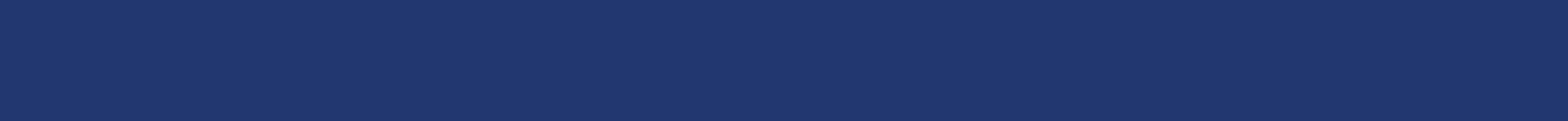 Email: nived.390234@2freemail.com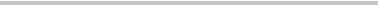 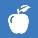 TRAINING & CERTIFICATIONS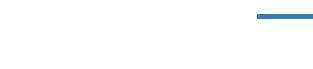 Wheebox Employability Certificate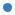 Course on Institute of Process control & optimization SKILLS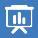 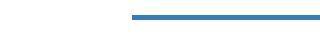 Highly organised, ambitious , hard working and target oriented. Team player possessing great communication, listening and interpersonal skills. Flexibility to respond to a range of Different work situations.Ability to develop and maintain effective working relationships at all levels.Quick learner and self starter with leadership quality.CHEMICAL ENGINEER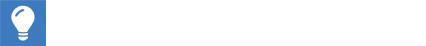 PROFILE  ABOUT ME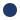 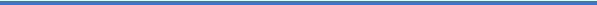 A self motivated individual with the inspiration to learn and become better each day. Effective communication skills, easily interacts with peers. Strong leadership skills including the power to influence. Ability to work in a cross functional matrix environment, to achieve goals at all levels. The goal to work in a stimulating environment where I can apply and enhance my knowledge and skills to serve the firm to the best of my efforts. To make a difference, to make a mark.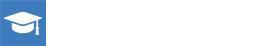 EDUCATION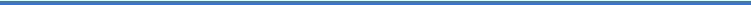 High School, Graduated, June 2012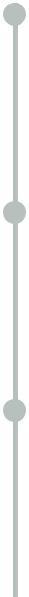 Oriental English Medium School CBSE – Marks 9.0 [CGPA],First Classwith Distinctionthrissur, KeralaSCIENCE AND MATHEMATICS, Intermediate, Graduated, June 2014Sree gokulam public schoolCBSE – Marks 80%,First Class withDistinctionthrissur, KeralaCHEMICAL ENGINEERING, Bachelor of Engineering / Bachelor of Technology, Graduated, August 2018Visvesvaraya Technological University VTU UNIVERSITY – Marks 79%,First Class with DistinctionBENGALURU, Karnataka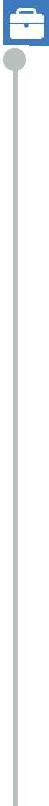 Worked as a manufacturing trainee in the production unit of emulsions and polymer intermediates. Responsible for shift management and process monitoring of polymerisation and emulsion products.Execution of production targets as per daily production plan.Work in collaboration with other functions like QA/Logistics /Stores.Support Team involvement in safety, problem solving, housekeeping and developing a teamwork atmosphere.Responsible and accountable for total input/output of RM, Intermediate and finished goods. Develop and optimize production processes and controlling non conformance through effective process monitoring / root cause analysis. Responsible to monitor department objectives with necessary supportive documents and reports on monthly basis.Responsible to implement and maintain IMS and SA8000 standard requirements and documents. COMPUTER PROFICIENCY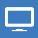 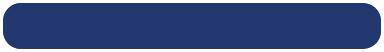 windows 7windows 10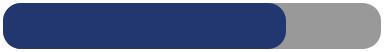 MAC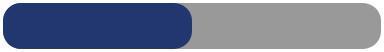 CC++Solid edgeDWSIMASPEN HYSYS LANGUAGES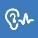 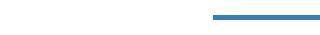 EnglishHindiMalayalamTamil PERSONAL INFORMATION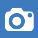 BirthdaySeptember 20, 1996GenderMaleMarital StatusSingleFather's NameMr. ANILKUMARNationalityIndiaPROJECTS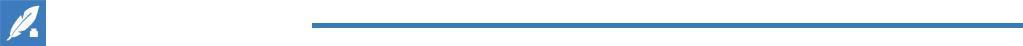 Studies on Carbon dioxide removal using Zeolites and Carbon Materials at Defence Research & Development Organisation (DRDO) ,Bangalore.The main objectives are:To evaluate the performance of bare Zeolites and Carbon Materials as an adsorbent for the adsorption of carbon dioxide.To study experimentally the effect of amine modified Zeolites and Carbon Materials for the adsorption of Carbon dioxide.Purification of waste water using Moringa Olifera seed as the coagulant at Mvj college of engineering Bangalore.INTERNSHIPSTravancore Titanium Products Ltd, Trivandrum Kerala.Studied the production of white pigment Titanium Dioxide from illmenite.Studied the production of sulfuric acid using DCDA process.Improved on eﬃcient communication with a wide target audience.ACHIEVEMENTSIndian engineering Olympiad 2017(IEO-2017) scored all India rank 117Participated in event pollutography Tech-Sas organised by departmental club of chemical engineering, Mvj college (2016).Secured first place in poster presentation in CHEMOVATION 2017 "Eco innovation" a National level students symposium organised by DSCE, Bengaluru.Secured second place in the event "Prison break" organized by Tech-Sas Club of chemical engineering department, Mvj college(2017).Secured third place in Scrap puzzle Competition organised by department club of chemical engineering, Mvj college (2016).WORK EXPERIENCEWORK EXPERIENCEManufacturingTraineeOct 2018RESIL CHEMICALS- Jan 2019bengaluru, Karnataka